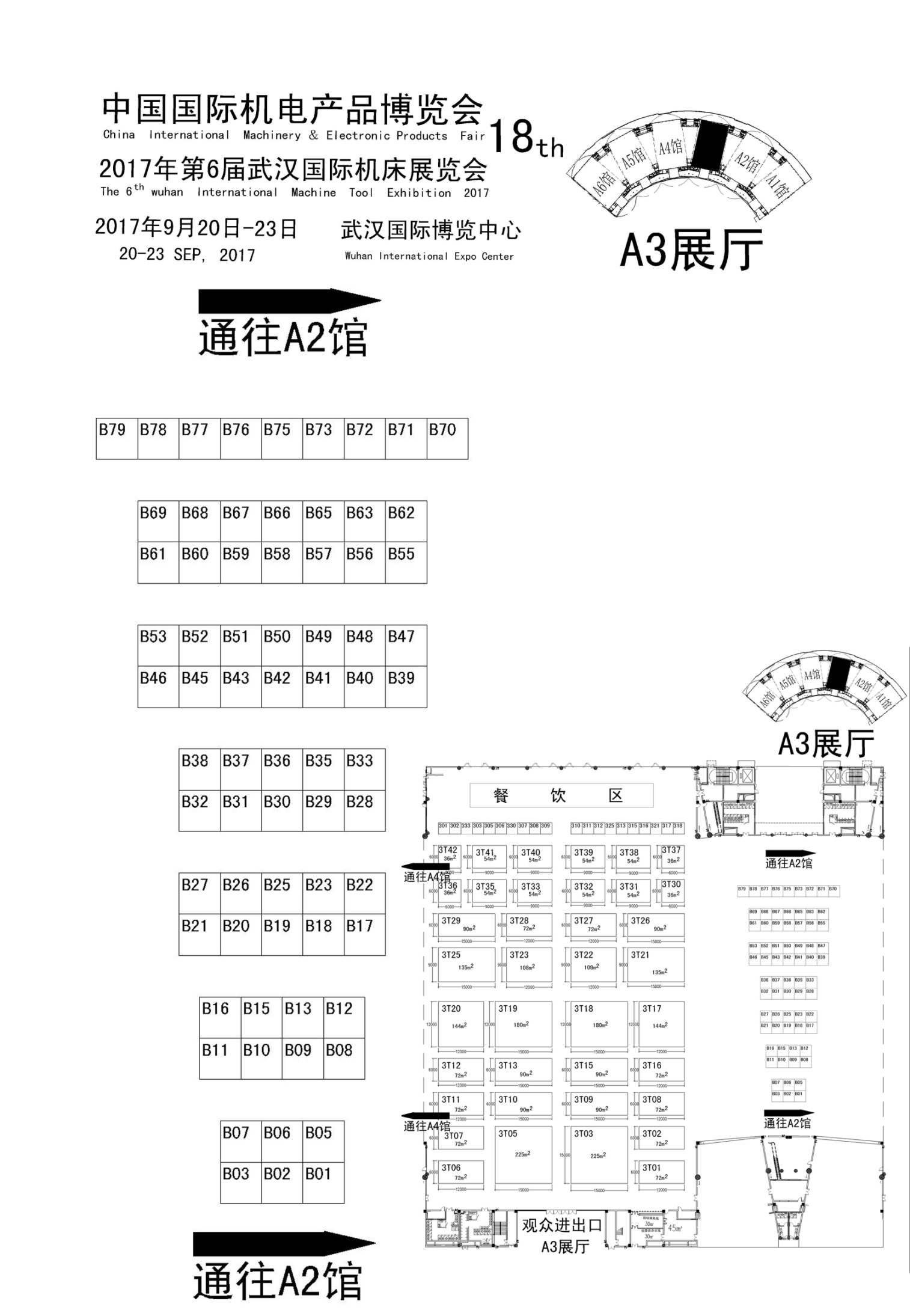 B61百斯特